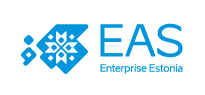 PROJEKTINIMETUS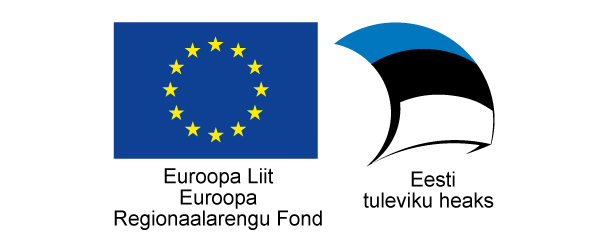 